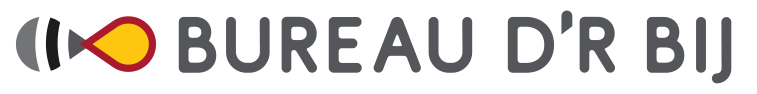 Blauwdruk Burgerschap Burgerschap, het is zo’n groot en veelomvattend begrip, hoe maak je dat nu behapbaar? Hoe verduidelijk je dit met het team? Hoe zorg je ervoor dat je de voor jouw populatie juiste keuzes maakt? Het gaat om kaderen en dit doen vanuit een scherpe visie op burgerschap.Scholing van Bureau d’r Bij helpt bij het vormen van die visie met je team. Het helpt doordat je allereerst de achtergronden van de opdracht helder hebt. Achtergrondkennis werkt namelijk goed, je gaat dan ook zien waar het soms schuurt voor de doelgroep nieuwkomers. Sociaal wenselijke antwoorden geven over democratie en onze pluriforme samenleving kun je namelijk leren. Kritisch burger worden, die zich weet te verhouden tot eigen vragen en vraagstukken in de samenleving is andere koek. 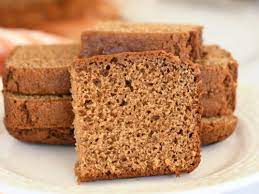 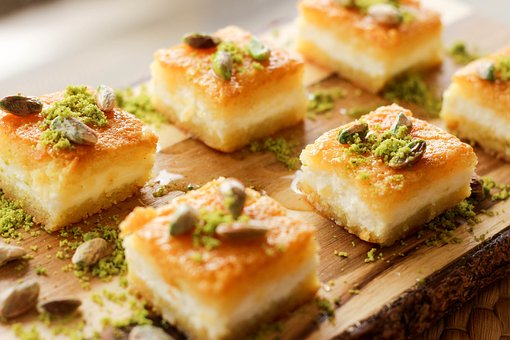 Behapbaar maken…				 …ándere koek ;)Blauwdruk Burgerschap is een onderlegger, een product dat je zowel mèt als zonder scholing kunt afnemen. In de blauwdruk staan veel zaken al beschreven en je wordt erin meegenomen met suggesties voor het beschrijven van onder andere beginsituatie, context en doelen. Alle teksten in blauw (meest denkvragen en suggesties) vervang je uiteindelijk door eigen tekst. Tijdens scholing halen we deze schooleigen informatie ook op, zodat het nog makkelijker wordt de blauwdruk in te vullen.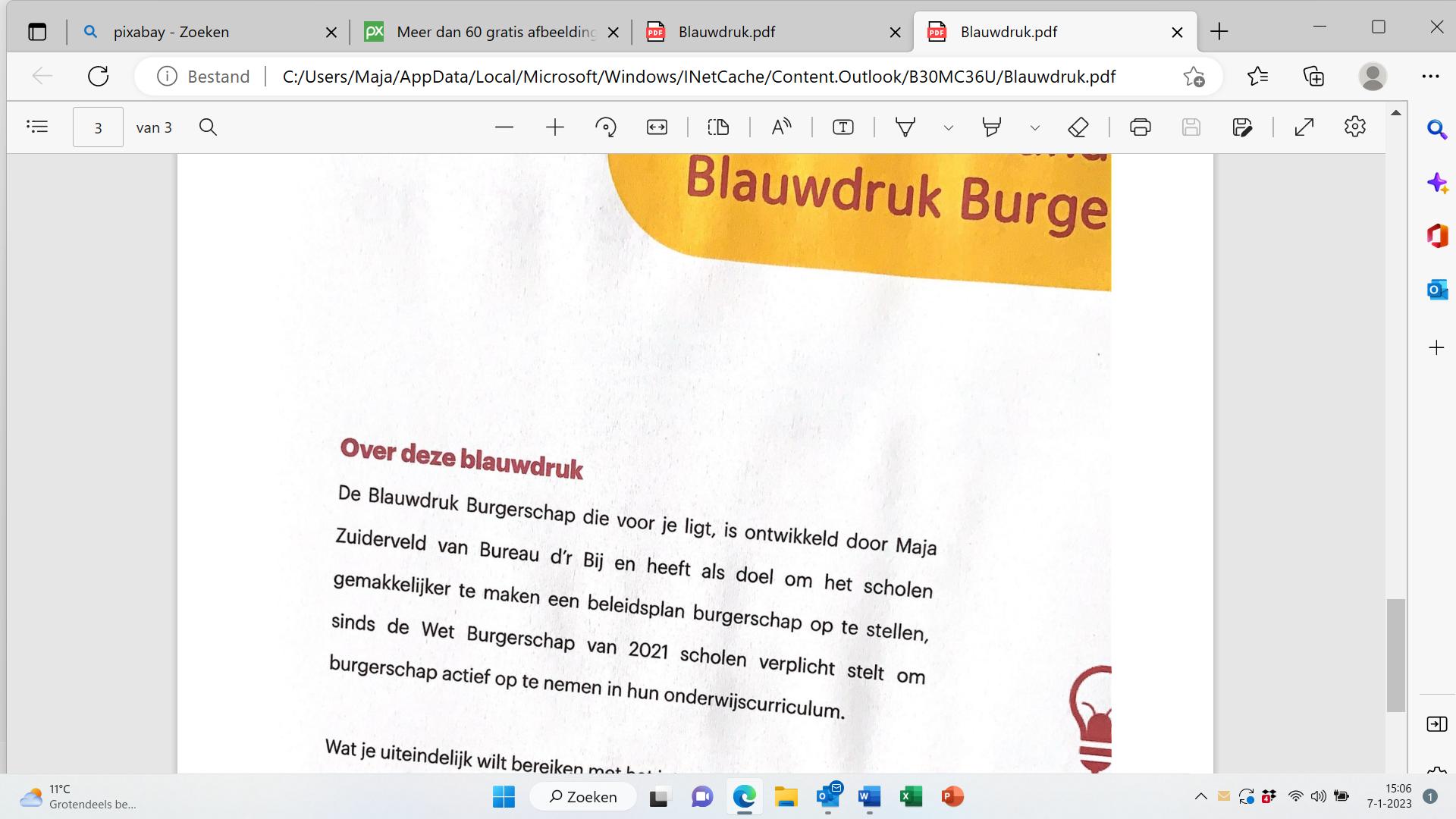 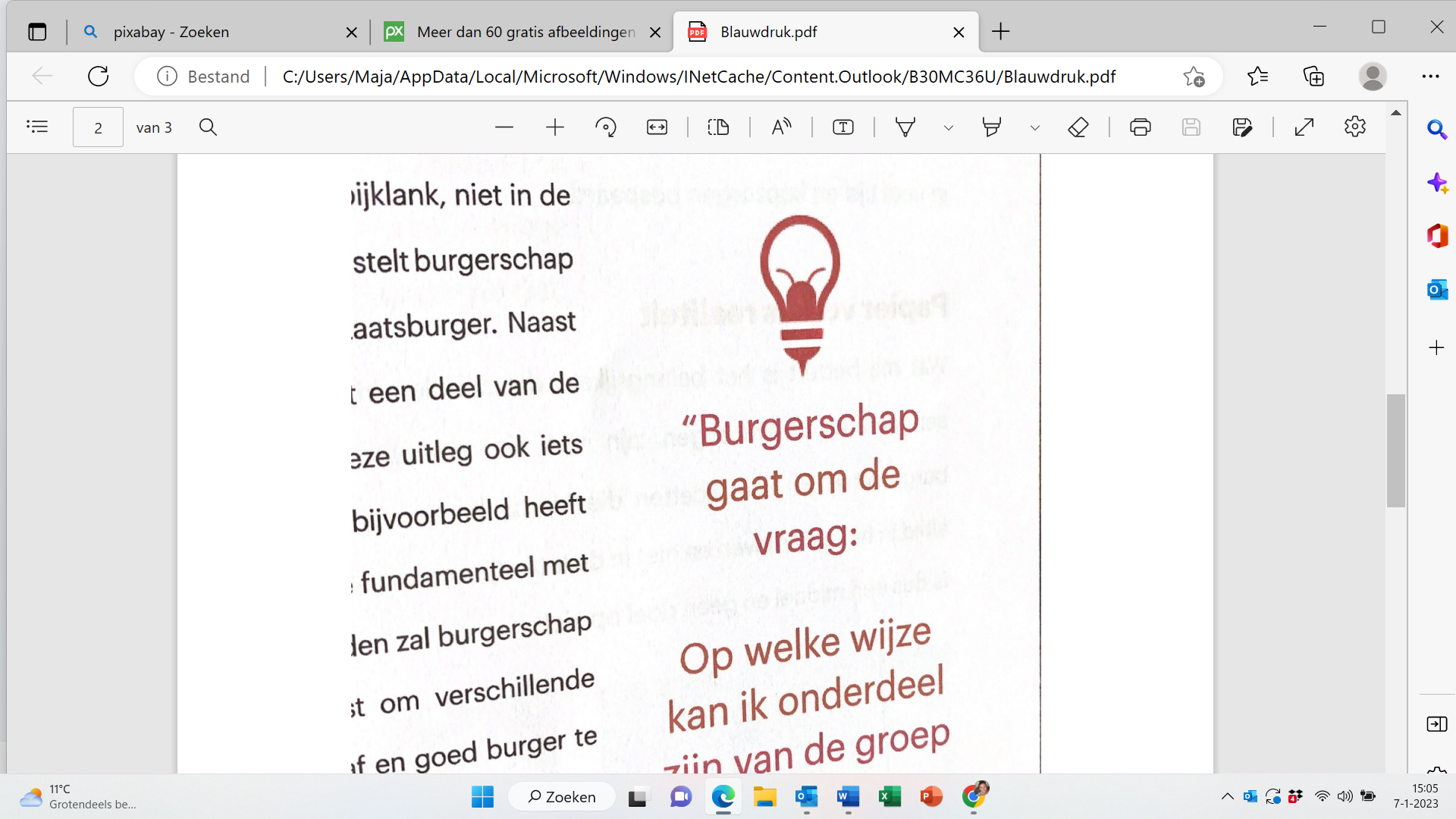 Een kleine greep uit de handleiding bij de BlauwdrukAls je het goed doet kun je als AZC-school, taalschool, school voor onderwijs aan nieuwkomers het onderwerp burgerschap vervlechten in het dagelijks handelen. In de scholing gaan we uitgebreid in op cyclisch werken, juist omdat je bij deze doelgroep niet 8 mooie jaren, maar meer 8 maanden hebt om te werken aan dat wat je jouw leerlingen vooral wilt meegeven. 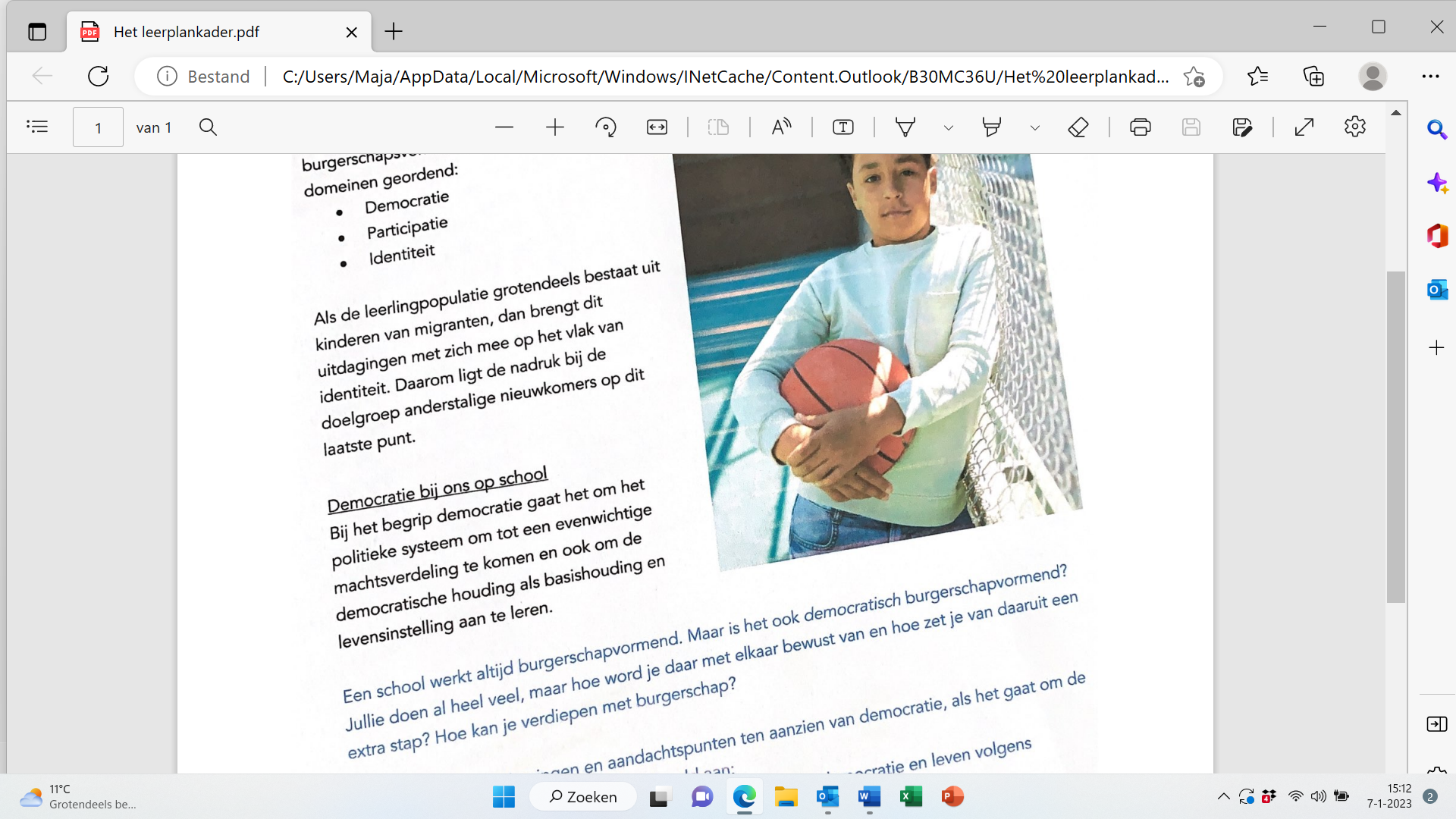 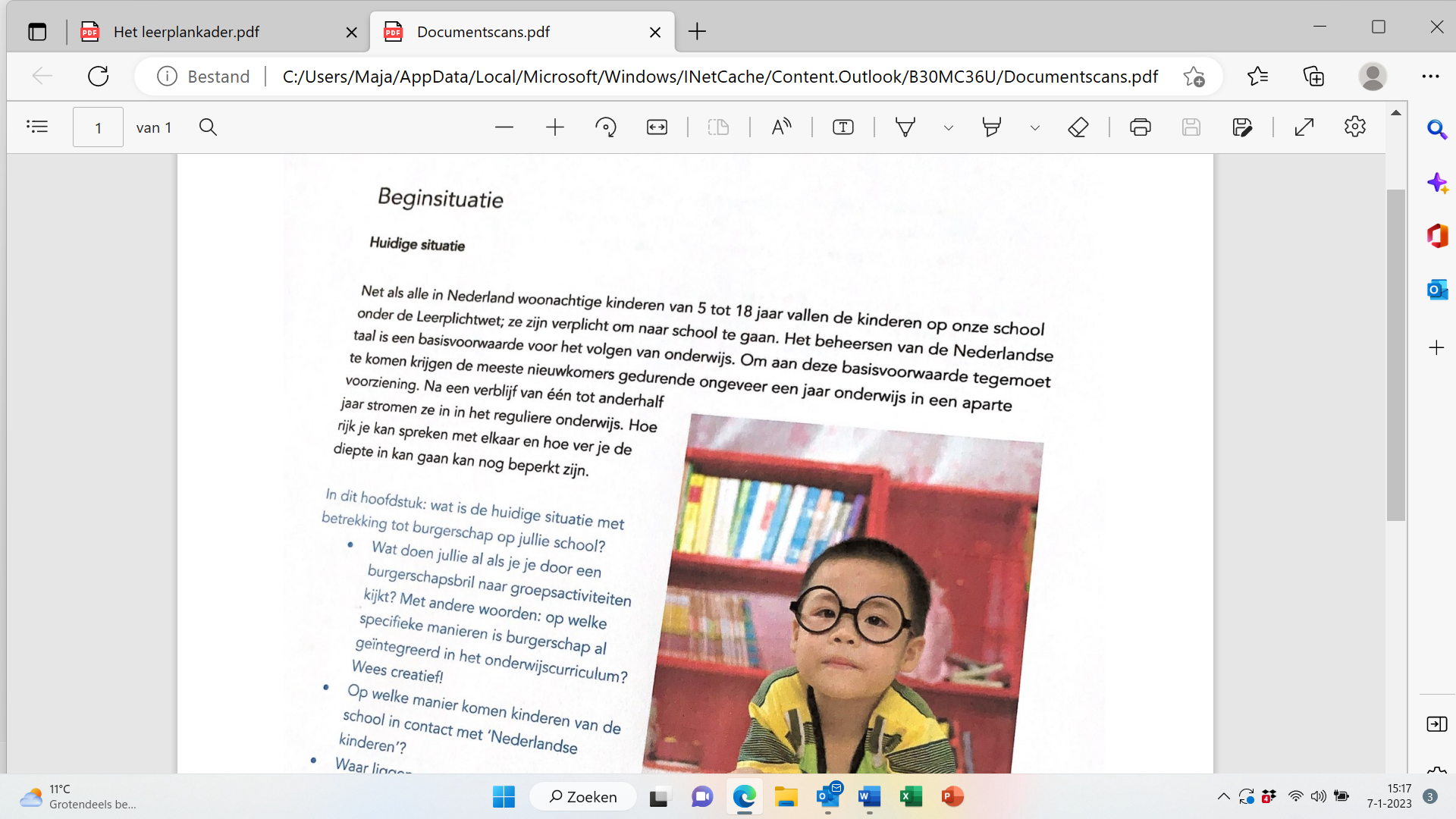 Aan het eind kennis, vaardigheden en een stevige beschrijving van dat wat jullie doen: mooi toch?De basis voor zowel de scholing als de blauwdruk zijn gevormd na jaren onderzoek, lezen, gesprekken met leerkrachten, docenten en lectoren burgerschap en veel eigen achtergrondkennis en ervaring. Lees er meer over op: www.bureaudrbij.nl Nieuwsgierig naar de scholing en Blauwdruk? Mail Maja Zuiderveld: maja@bureaudrbij.nl 